Прайс-листСтатус:		                                           ЗаказчикУсловия поставки:				предоплата 100%Композитная террасная доска «ЭКОДЭК» При единовременном заказе более 100 м2 предоставляется скидка.При заказе свыше 500 м2 расчет стоимости производится индивидуально.Комплектующие и аксессуары «ЭКОДЭК»:Окраска металлических комплектующих осуществляется полиэфирным многокомпонентным порошковым красителем.Гарантия на окрашенные изделия 1 год.Для монтажа 1 м2 напольного покрытия требуется: 6,94 п.м террасной доски;3 п.м. монтажной лаги (шаг между лагами 30-40 см);21 шт. соединительных кляймеров (усреднённый расчёт);3 шт. стартовых кляймера (усреднённый расчёт);«L-профиль», по потребности.Прайс-лист на фасадную панель ЭКОДЭКУсловия поставки:				предоплата 100%					НОВИНКА! Композитная фасадная панель/планкен  «ЭКОДЭК»При заказе свыше 500 м2 расчет стоимости производится индивидуальноКомплектующие и аксессуары :Окраска металлических комплектующих осуществляется полиэфирным многокомпонентным порошковым красителем.Гарантия на окрашенные изделия 1 год. Для монтажа 1 м2 фасадного покрытия ЭКОДЭК требуется: 4,54 п.м фасадной панели;2 п.м. монтажной лаги (шаг между лагами 50-60 см);18 шт. соединительных кляймеров (усреднённый расчёт);3 шт. стартовых кляймера (усреднённый расчёт);Уголок по потребности.Статус цены/Объем заказа, кв.м.Базовые цветаДизайнерские цвета Статус цены/Объем заказа, кв.м.Венге (черный), Шоколад, Французский каштан, Пшеничный*, Серый дымТерракотовый, Янтарный, Синий, ЗелёныйСтатус цены/Объем заказа, кв.м.Цена, руб. за п.м./кв.мЦена, руб. за п.м./кв.мРозничная цена310,00/2151,00357,00/2478,00Склад:Выпуск под заказ:цвет:размеры: фактура:«Венге» (черный), «Шоколад», «Фр. Каштан», «Пшеничный», «Серый дым», 140х22х3000, 140х22х4000, 140х22х6000 мм,«глянец». террасная доска выпускается от 1000 до 6000 мм с шагом 100 мм, без наценок и в согласованные сроки, с глянцевой или брашированной поверхностью.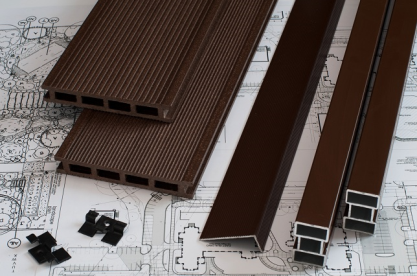 Наименованиеед. изм.Статус ценыЦвет комплектующих и аксессуаров ЭКОДЭКЦвет комплектующих и аксессуаров ЭКОДЭКНаименованиеед. изм.Статус ценыне окрашенныйв цвет покрытияЛага монтажная (алюминий, размеры 50х30Х3000мм)1 п.м.розница330,00р.380,00р.Лага монтажная (ДПК, цвет чёрный) 35Х60Х3000мм1 п.м.розница225,00р.«L-профиль» (алюминий, размеры 22х55Х3000мм)1 п.м.розница185,00р.245,00р.Кляймер соединительный, металл (в упаковке 50шт./200шт.)руб./упак.розница710,00р./2840,00р.1010,00р./4040,00р.Кляймер стартовый, металл (в упаковке 50 шт.)руб./упак.розница710,00р.-Статус ценыБазовые цвета покрытияСтатус ценыВенге (черный), Шоколад, Французский каштан, Пшеничный*, Серый дымСтатус ценыЦена, руб. за п.м./кв.мРозничная цена420,00/1 907,00Склад:Выпуск под заказ:цвет:размеры: фактура:«Венге» (черный), «Шоколад», «Фр. Каштан», «Пшеничный», «Серый дым», 2200х10х3000 мм«глянец с текстурой под дерево». фасадная панель выпускается длиной до 6000 мм с шагом 100 мм, без наценок, в согласованные сроки. По индивидуальному заказу возможен выпуск фасадной панели других цветов.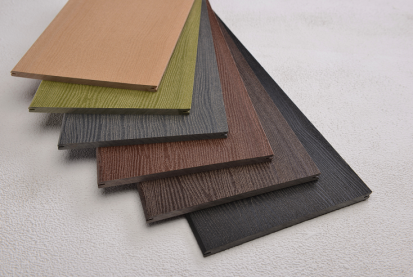 Наименованиеед. изм.Статус ценыЦвет комплектующих и аксессуаров ЭКОДЭКЦвет комплектующих и аксессуаров ЭКОДЭКНаименованиеед. изм.Статус ценыне окрашенныйв цвет покрытияЛага монтажная (алюминий, размеры 50х30Х3000мм)1 п.м.розница330,00р.380,00р.Лага монтажная (ДПК, цвет чёрный) 35Х60Х3000мм1 п.м.розница225,00р.Кляймер соединительный, металл (в упаковке 50шт./200шт.)руб./упак.розница710,00р./2840,00р.1010,00р./4040,00р.Кляймер стартовый, металл (в упаковке 50 шт.)руб./упак.розница710,00р.-